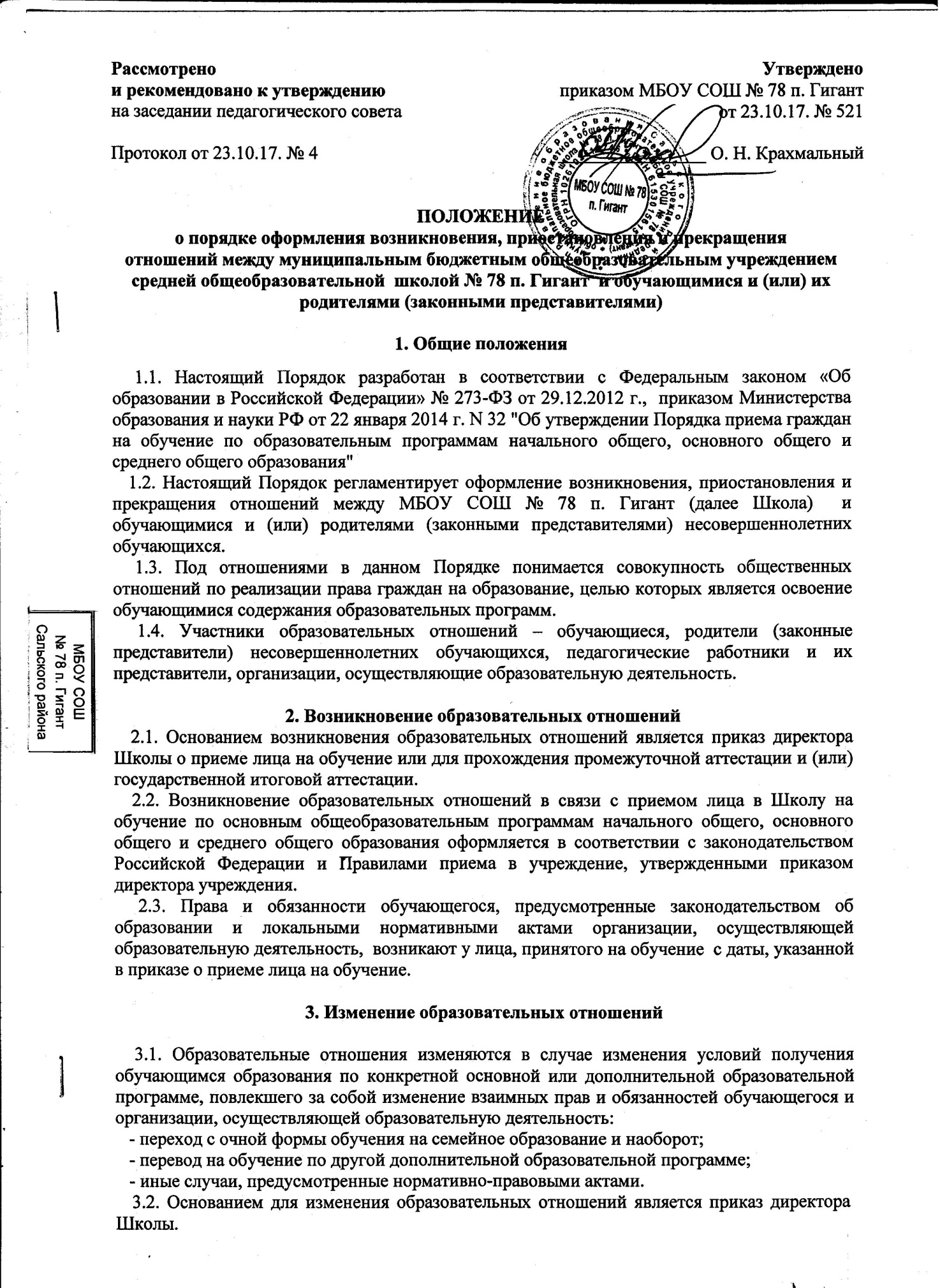 ПОЛОЖЕНИЕо порядке оформления возникновения, приостановления и прекращенияотношений между муниципальным бюджетным общеобразовательным учреждением средней общеобразовательной  школой № 78 п. Гигант  и обучающимися и (или) их родителями (законными представителями) 1. Общие положения   1.1. Настоящий Порядок разработан в соответствии с Федеральным законом «Об  образовании в Российской Федерации» № 273-ФЗ от 29.12.2012 г.,  приказом Министерства образования и науки РФ от 22 января 2014 г. N 32 "Об утверждении Порядка приема граждан на обучение по образовательным программам начального общего, основного общего и среднего общего образования"   1.2. Настоящий Порядок регламентирует оформление возникновения, приостановления и прекращения отношений между МБОУ СОШ № 78 п. Гигант (далее Школа)  и обучающимися и (или) родителями (законными представителями) несовершеннолетних обучающихся.   1.3. Под отношениями в данном Порядке понимается совокупность общественных отношений по реализации права граждан на образование, целью которых является освоение обучающимися содержания образовательных программ.   1.4. Участники образовательных отношений – обучающиеся, родители (законные представители) несовершеннолетних обучающихся, педагогические работники и их представители, организации, осуществляющие образовательную деятельность.2. Возникновение образовательных отношений   2.1. Основанием возникновения образовательных отношений является приказ директора Школы о приеме лица на обучение или для прохождения промежуточной аттестации и (или) государственной итоговой аттестации.   2.2. Возникновение образовательных отношений в связи с приемом лица в Школу на обучение по основным общеобразовательным программам начального общего, основного общего и среднего общего образования оформляется в соответствии с законодательством Российской Федерации и Правилами приема в учреждение, утвержденными приказом директора учреждения.   2.3. Права и обязанности обучающегося, предусмотренные законодательством об образовании и локальными нормативными актами организации, осуществляющей образовательную деятельность,  возникают у лица, принятого на обучение  с даты, указанной в приказе о приеме лица на обучение.3. Изменение образовательных отношений   3.1. Образовательные отношения изменяются в случае изменения условий получения обучающимся образования по конкретной основной или дополнительной образовательной программе, повлекшего за собой изменение взаимных прав и обязанностей обучающегося и организации, осуществляющей образовательную деятельность:   - переход с очной формы обучения на семейное образование и наоборот;   - перевод на обучение по другой дополнительной образовательной программе;   - иные случаи, предусмотренные нормативно-правовыми актами.   3.2. Основанием для изменения образовательных отношений является приказ директора  Школы. 4. Прекращение образовательных отношений   4.1. Образовательные отношения прекращаются в связи с отчислением обучающегося из Школы:   - в связи с получением образования (завершением обучения);   - досрочно по основаниям, установленным законодательством об образовании.   4.2. Образовательные отношения могут быть прекращены досрочно в следующих случаях:     1) по инициативе обучающегося или родителей (законных представителей) несовершеннолетнего обучающегося, в случае перевода обучающегося для продолжения освоения образовательной программы в другую организацию, осуществляющую образовательную деятельность.     2) по инициативе Школы, в случае применения к обучающемуся, достигшему возраста 15 лет, отчисления как меры дисциплинарного взыскания, а также в случае установления нарушения порядка приема в Школу, повлекшего по вине обучающегося его незаконное зачисление в Школу.     3) по обстоятельствам, независящим от воли  обучающегося, родителей (законных представителей) несовершеннолетнего обучающегося и Школы, в том числе, в случае её ликвидации.   4.3. Досрочное прекращение образовательных отношений по инициативе обучающегося (родителей (законных представителей) несовершеннолетнего обучающегося) не влечет за собой каких-либо дополнительных, в том числе материальных, обязательств перед  Школой.   4.4. Основанием для прекращения образовательных отношений является приказ об отчислении обучающегося из Школы.   4.5. Права и обязанности обучающегося, предусмотренные законодательством об образовании и локальными нормативными актами Школы прекращаются с даты его отчисления из Школы.   4.6. При досрочном прекращении образовательных отношений Школой в трехдневный срок после издания распорядительного акта об отчислении обучающегося, отчисленному лицу выдается справка об обучении в соответствии с ч.12 ст. 60 Федерального закона «Об образовании в Российской Федерации».   4.7. Школа, ее Учредитель в случае досрочного прекращения образовательных отношений по основаниям, не зависящим от воли Школы, обязана обеспечить перевод обучающихся в другие организации,  осуществляющие образовательную деятельность, и исполнить иные обязательства, предусмотренные договором об образовании.   4.8.  Отчисление обучающегося оформляется приказом директора в день подачи заявления обучающимся, родителями (законных представителей) несовершеннолетних обучающихся после сдачи всех школьных учебников и других ценных материалов, принадлежащих школе по предоставлению отчисляемым обучающимся обходного листа.Рассмотренои рекомендовано к утверждениюна заседании педагогического советаПротокол от 23.10.17. № 4                                            Утвержденоприказом МБОУ СОШ № 78 п. Гигантот 23.10.17. № 521     ________________ О. Н. Крахмальный